嘉義縣立竹崎高級中學辦理109學年度均質化「2021竹崎高中美術展」繪畫比賽實施計畫依據：109學年度高級中等學校適性學習社區教育資源均質化實施方案計畫。依據教育部109年7月21日臺教授國部字第1090080202A號函「高級中等學校適性學習社區教育資源均質化實施方案計畫」辦理。目的：       竹崎高中設立國、高中部美術班，為強化校際間學生的互動及交流，感受不同的學習體驗，激盪出更多藝術創意的思維，以及培養國民美術鑑賞能力並落實學校美術教育，鼓勵藝文繪畫新生代發展，特舉辦此項比賽。主辦單位：嘉義縣立竹崎高級中學贊助單位：中華真武北極玄天上帝藝文協會實施方式：參加資格及比賽組別：分國小高年級組、國中組、高中組。國小組:限就讀嘉義縣地區之高年級在學學生。（限國小五、六年級）國中組:限就讀苗栗縣、台中市、彰化縣、南投縣、雲林縣、嘉義縣市地區之在學學生。（不分年級）高中組:限就讀嘉義縣立竹崎高級中學之在學學生。（不分年級）創作主題及內容：竹崎之美-足以辨識竹崎地區特色之景點，呈現竹崎之美的特色。參賽作品規格：本項比賽須用四開（約39公分× 54公分）畫紙或畫布，作品須為平面作品，作品背面右下角須黏貼作品卡（請勿貼於作品正面），畫紙或畫布使用材質不限，且一律不得裝裱。請自行確認手稿圖之清晰，以免影響評選結果，作品以創作為主，不得臨摹。每人於每組限送作品一件，且每件作品之創作者為一人。(指導教師可為畫室老師或家長)報名及收件方式：採個人網路報名方式，請點選 2021竹崎高中美術展報名表單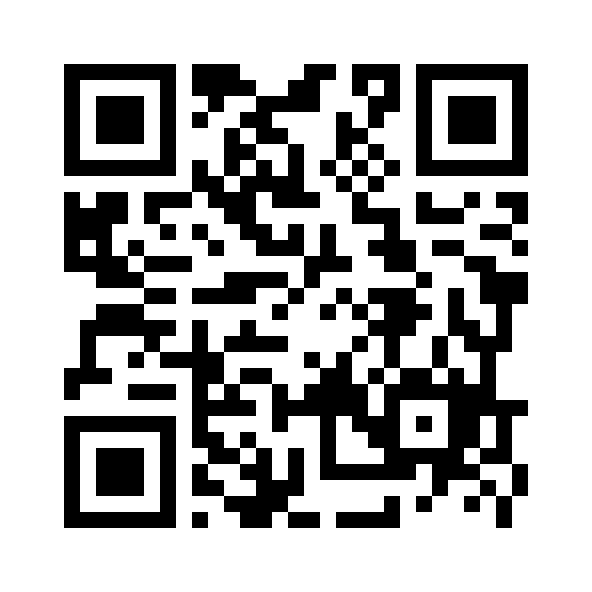 網路報名時間自即日起至109年12月11日24時止，逾期不受理。未完成網路報名或完成網路報名而未寄（遞）交作品者，均不具參賽資格。參賽作品採用寄（送）件方式。收件日期：109年12月11日（星期五）前，以郵戳為憑。收件地址： 60447嘉義縣竹崎鄉文化路23號                  嘉義縣立竹崎高級中學 輔導處        收件承辦人:董世歆老師或陳佳均老師         聯絡電話：05-2611006分機650、680          並於封面註明:參加2021竹崎高中美術展繪畫比賽收件內容:參賽作品-請填寫作品報名表及作品授權書(附件一)。指導老師(含學校教師、畫室老師或家長)等表單上報名之內容，請務必填寫正確之聯絡電話及參賽學生住家地址，以利通知後續領獎事宜。錄取名次及獎勵：錄取及獎勵組別：高中組第一名1件(獎金5,000元及獎狀乙紙，獎盃一只)第二名2件(獎金3,000元及獎狀乙紙，獎盃一只)第三名3件(獎金1,000元及獎狀乙紙，獎盃一只)佳作20件(獎金200元及獎狀乙紙)入選擇優若干件(獎狀乙紙)；各獎獎項名額得依評審決議增減列或從缺。國中組第一名1件(獎金5,000元及獎狀乙紙，獎盃一只)第二名2件(獎金3,000元及獎狀乙紙，獎盃一只)第三名3件(獎金1,000元及獎狀乙紙，獎盃一只)佳作40件(獎金200元及獎狀乙紙)入選擇優若干件(獎狀乙紙)；各獎獎項名額得依評審決議增減列或從缺。國小高年級組第一名1件(獎金2,500元及獎狀乙紙，獎盃一只)第二名2件(獎金1,500元及獎狀乙紙，獎盃一只)第三名3件(獎金500元及獎狀乙紙，獎盃一只)佳作40件(獎金200元及獎狀乙紙)入選擇優若干件(獎狀乙紙)；各獎獎項名額得依評審決議增減列或從缺。凡指導學生參加各組入選以上獎項者，由主辦單位發給指導老師獎狀乙紙以資鼓勵；同時指導多位學生獲獎時之指導老師，僅擇一事由獎勵，不重覆給獎。頒獎當日未親自領獎，獲獎獎金及獎盃概不補發與寄送，獲獎獎狀由本校代為寄送，不得異議。若有不可抗力之因素，入圍及得獎學生若無法參與典禮，可委託一人協助代領獎金跟獎盃。但一人只可幫一人代領！請填寫委託書(附件二)，並同時出示委託人與受託人有照片之身份證明文件。成績公告：109年12月31日公布前三名入圍名單以及佳作、入選名單，名單公布於嘉義縣立竹崎高級中學學校網站及竹崎高中美術班facebook粉絲頁，頒獎典禮當天現場公布第一名、第二名、第三名名單，請有入圍的參賽學生及家長務必參加頒獎典禮。評審：聘請專家學者擔任。頒獎及成果展示：頒獎時間為110年1月24日(日)上午10時整，地點:竹崎高中國際會議廳。承辦單位聯絡人及電話：輔導處特教組 宋叔玲老師、董世歆老師、陳佳均老師，分機05-2611006轉650、680。附則：工作人員及評審委員請服務單位給予公（差）假。鼓勵參賽人員自行創作，作品不得有抄襲、剽竊、篡改情事，且未曾參加其他比賽獲獎。如有上述情形，一經查覺，取消得獎資格。若涉及抄襲、模仿之相關罰則，由創作者自行負責。主辦單位取得優先出版權及優先網路流通權、文宣傳播使用權，以分享經驗、擴大影響面，參賽者不得異議。出版時，主辦單位有修改權，並得無償刊登出版及使用，參賽者不得異議。參賽作品無論得獎與否均不予退還，請參賽人員自行留存備份檔案。作品於郵寄途中或不可抗拒因素造成毀損或遺失，恕不負責。未依比賽規格所繪作品，或因個人基本資料填報錯誤，無法聯繫者，視同放棄參賽資格，不得提出異議。本計畫核定後實施，如有未盡事宜得隨時簽陳修正。（附件一）         「2021竹崎高中美術展」繪畫比賽 報名表    「2021竹崎高中美術展」繪畫比賽 作品授權書*此張報名表請實貼於參賽作品之背面右下角。（附件二）               嘉義縣立竹崎高級中學「2021竹崎高中美術展」獎金委託他人代領委託書委託書本人                (學校名稱：                      ) 因故不克前往領取競賽獎金，特委託代理本人領取，日後若有相關爭議皆與貴單位無涉，特立此書，以玆證明。 此致 嘉義縣立竹崎高級中學 委託人姓名：                             （簽名蓋章） 戶籍地址： 國民身分證號(或護照號碼)： 聯絡電話： 受託人(代理人)姓名：                     （簽名蓋章） 戶籍地址： 國民身分證號：(或護照號碼)： 聯絡電話： (受託人領取時，請同時出示委託人與受託人有照片之身份證明文件，一人只可幫一人代領！)                組別:□國小組□國中組□高中組                組別:□國小組□國中組□高中組姓    名題    目縣市別學校/年級                /       年級指導老師　 茲授權嘉義縣立竹崎高級中學辦理「2021竹崎高中美術展」繪畫比賽，為宣導活動得以各種方式、永久、不限地區，重製、編輯、改作、引用、公開展示、公開陳列、公開播送、公開上映、公開傳輸、重新格式化、散布參賽作品，並得再授權他人使用。授權人親自簽名：(二擇一)□指導教師__________________□法定代理人__________________中華民國　　　年　　　月　　　日請以正楷文字填寫資料於表格空白處。授權人請填本作品主要代表人員（或指導教師或法定代理人）。